Publicado en Granada el 14/04/2016 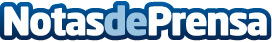 INESEM Business School, 1ª Escuela de Negocios en la que puedes personalizar tu formaciónLos alumnos de INESEM podrán obtener a partir de ahora una doble titulación especializada: Máster Propio de INESEM +  especialización a elegirDatos de contacto:INESEM Business SchoolEscuela de Negocios Online958050205Nota de prensa publicada en: https://www.notasdeprensa.es/inesem-business-school-1-escuela-de-negocios Categorias: E-Commerce Universidades http://www.notasdeprensa.es